WIZUALIZACJA KONCEPCJI ROZBUDOWY HALI SPORTOWEJRYSUNEK NR 1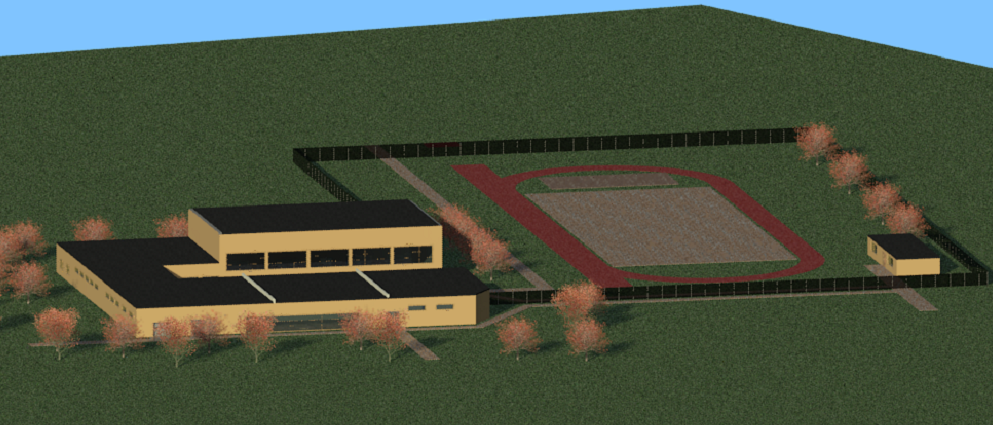 RYSUNEK NR 2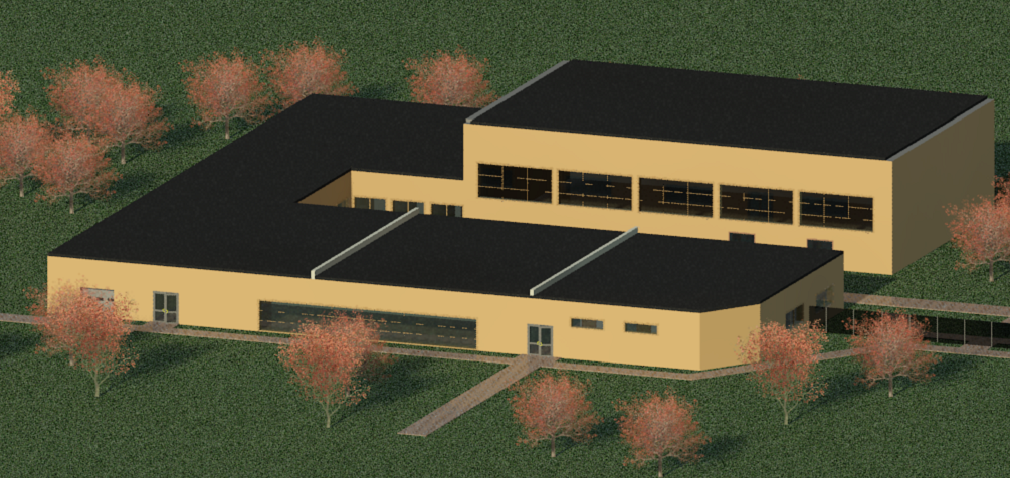 RYSUNEK NR 3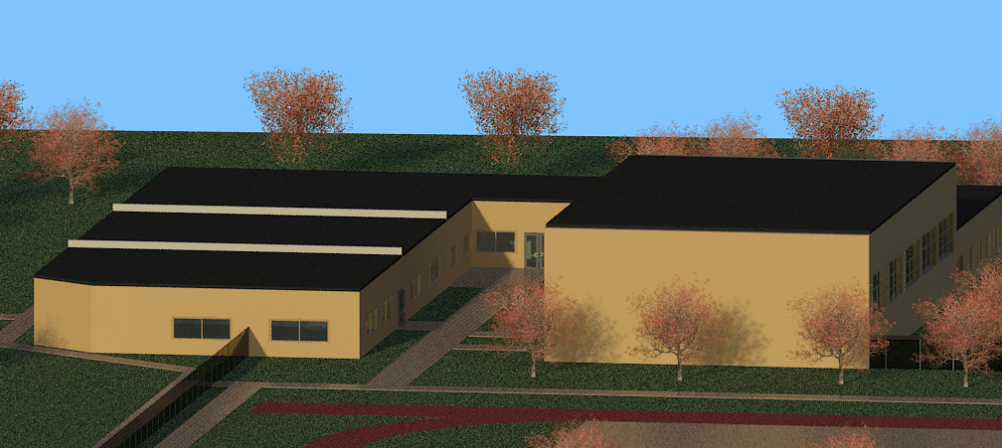 RYSUNEK NR 4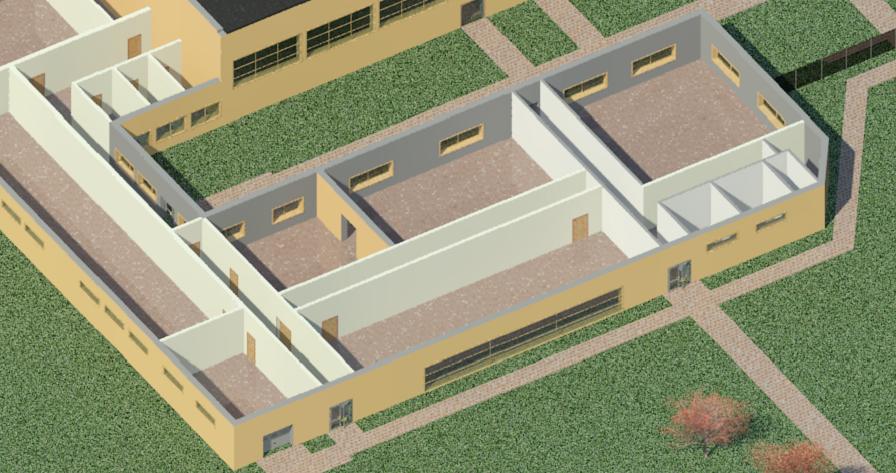 STAN ISTNIEJĄCY  HALI SPORTOWEJZDJĘCIE NR 1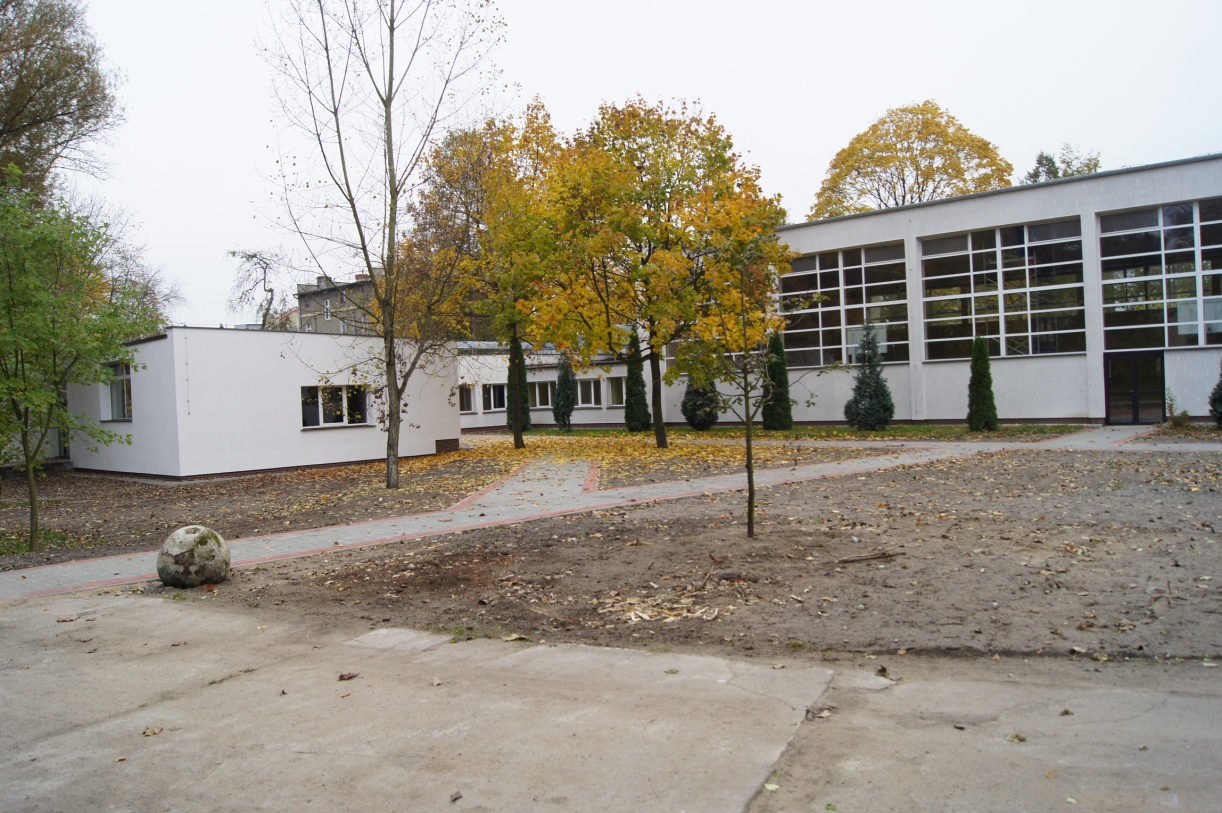 ZDJĘCIE NR 2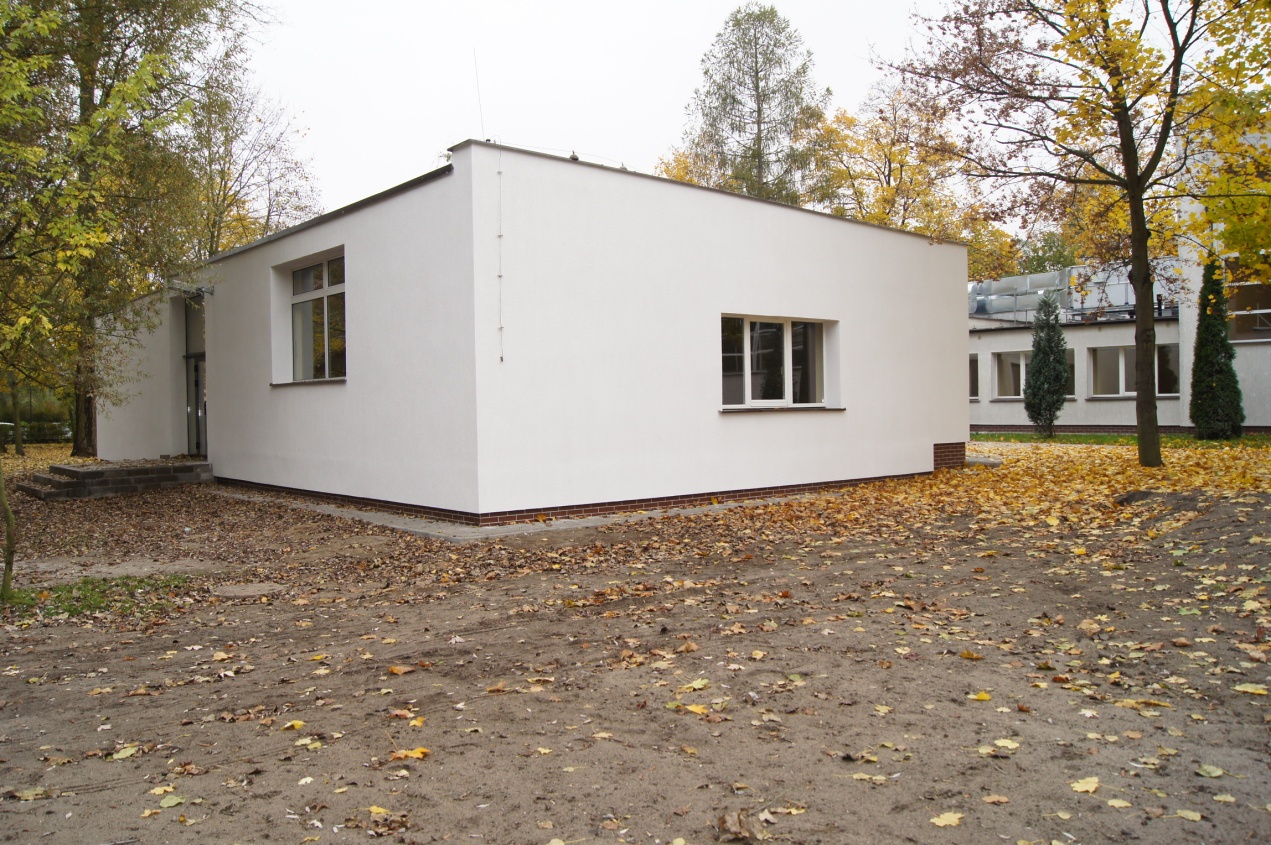 